ZADATAK ZA PONEDJELJAK. ZBROJI.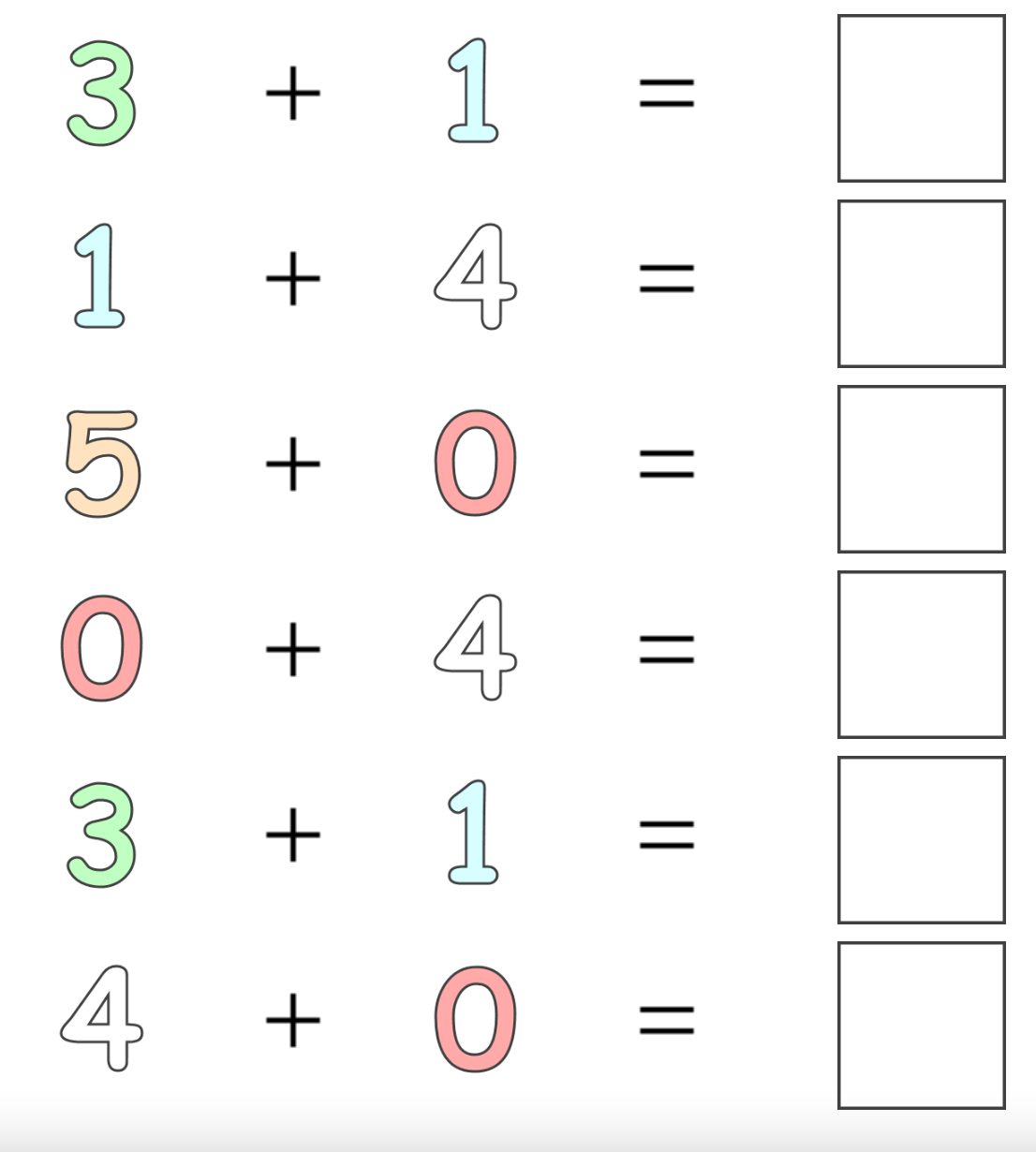 